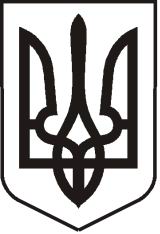 УКРАЇНАЛУГАНСЬКА  ОБЛАСТЬПОПАСНЯНСЬКИЙ  РАЙОН
ПОПАСНЯНСЬКА  МІСЬКА  РАДАШОСТОГО   СКЛИКАННЯ СТО ДРУГА СЕСІЯРIШЕННЯ19 лютого 2019 року                        м. Попасна	              	    № 102/1Про затвердження звіту про виконання міського бюджету за 2018 рікРозглянувши звіт про виконання міського бюджету  за 2018 рік,  Попаснянська міська рада визначає,   що поповнення доходної частини загального фонду міського бюджету за звітний період становило 90,84%  до планових показників без урахування субвенцій та дотацій. Ситуація із виконанням основних видів податкових надходжень до кінця бюджетного року не змінилась. Виконання плану по земельному податку з юридичних осіб на теперішній час становить 38,93%. Зміни в законодавстві призвели до значного скорочення міського бюджету, що призводить до розбалансування бюджету та інших негативних наслідків, а саме неможливості розвитку та перспективних капіталовкладень,  але існує позитивна перспектива на 2019 рік. Фінансування видатків розпорядників та одержувачів  коштів, у відповідності до запланованих призначень на звітний період, виконувалось з урахуванням фінансової спроможності установи та першочергової необхідності. Захищені статті видатків покриті у повному  обсязі. Організація виконання міського бюджету за 2018 рік здійснювалась з дотриманням вимог Бюджетного Кодексу України  та у відповідності до рішення міської ради  від 22  грудня  2017 року  № 92/2 «Про міський бюджет на 2018 рік» (зі змінами). За звітний період всього отримано доходів по загальному фонду міського бюджету 18516,59 тис. грн, у тому числі по місцевим податкам та зборам надійшло 11310,96 тис. грн., без урахування трансфертів. Видаткова частина міського бюджету по загальному фонду за 2018 рік  виконана на 97%, по спеціальному фонду - 89% . При плані на вказаний період 15843,283 тис. грн. видатки профінансовані у розмірі 15399,226тис. грн. Залишки асигнувань на кінець звітного періоду склалися за рахунок дотримання режиму економії бюджетних коштів, енергоресурсів. План видатків спеціального фонду на вказаний період складає 23224,05тис. грн., а видатки становлять 20717,397тис. грн., в тому числі капітальні видатки.За звітний період  забезпечено фінансування поточного фонду оплати праці працівників бюджетних установ,  оплату енергоносіїв та інших захищених статей видатків, які фінансуються з міського бюджету.  За звітний період  забезпечено фінансування поточного фонду оплати праці працівників бюджетних установ,  оплату енергоносіїв та інших захищених статей видатків, які фінансуються з міського бюджету.  Згідно з  частиною 4 статті 80 Бюджетного Кодексу України, пунктом 23 частини 1 статті 26 Закону України «Про місцеве самоврядування в Україні»,   Попаснянська міська рада  ВИРІШИЛА:    Затвердити звіт про виконання   міського бюджету за 2018 рік з доходів загального фонду у сумі 18516,59 тис. грн. (місцевих податків і зборів 11310,96 тис.грн.), надходжень спеціального фонду у сумі 14049078,53тис.грн. /додаток  1/. Затвердити звіт про виконання міського бюджету за 2018 ріку  по видаткам загального фонду у сумі 15399,226  тис. грн., по видаткам спеціального фонду  у сумі  20717,397 тис. грн., у тому числі за рахунок переданих коштів із загального фонду до бюджету розвитку (спеціального фонду)  /додаток 2/.Контроль за виконанням  даного рішення покласти на постійну комісію з питань бюджету, фінансів, соціально-економічного розвитку,  комунальної власності та регуляторної політики.       Міський голова                                                                     Ю.І.ОнищенкоДодаток  1                                                                                              до рішення сесії                                                                                                                                                                         від 19.02.2019 №102/1  Виконання доходної частини  загального фонду міського бюджету за 2018 рік: Виконання доходної частини  спеціального фонду міського бюджету:      Міський голова                                                                         Ю.І.ОнищенкоДодаток  2                                                                                                до рішення сесії                                                                                                                                                                                                    від 19.02.2019 №102/1  Виконання видаткової частини  загального фонду міського бюджету:Виконання видаткової частини  спеціального фонду міського бюджету:ККДДоходим.Попаснам.Попаснам.Попаснам.Попаснам.ПопаснаККДДоходи План на рік Уточн. план на рік Уточ.пл. на періодФакт% викон.11020200Податок на прибуток підприємств та фінансових установ комунальної власності 0181051810518366,410113010200Рентна плата за спеціальне використання лісових ресурсів (крім рентної плати за спеціальне використання лісових ресурсів в частині деревини, заготовленої в порядку рубок головного користування)0909090,9610114000000Внутрішні податки на товари та послуги  68000010075441007544180780517914021900Акцизний податок з вироблених в Україні підакцизних товарів (продукції) Пальне07167071670205606,428714031900Акцизний податок з ввезених на митну територію України підакцизних товарів (продукції) Пальне0255874255874854584,933414040000Акцизний податок з реалізації суб`єктами господарювання роздрібної торгівлі підакцизних товарів680000680000680000747613,611018010100Податок на нерухоме майно, відмінне від земельної ділянки, сплачений юридичними особами, які є власниками об`єктів житлової нерухомості07137131738,8224418010200Податок на нерухоме майно, відмінне від земельної ділянки, сплачений фізичними особами, які є власниками об`єктів житлової нерухомості000490,99018010300Податок на нерухоме майно, відмінне від земельної ділянки, сплачений фізичними особами, які є власниками об`єктів нежитлової нерухомості5000500050002889,325818010400Податок на нерухоме майно, відмінне від земельної ділянки, сплачений юридичними особами, які є власниками об`єктів нежитлової нерухомості20000200002000019024,029518010500Земельний податок з юридичних осіб  55300004985243498524319412353918010600Орендна плата з юридичних осіб  295000029500002950000308926310518010700Земельний податок з фізичних осіб  1500015000150002418,631618010900Орендна плата з фізичних осіб  350000350000350000175211,35018011000Транспортний податок з фізичних осіб00025000018040100Збір за провадження торговельної діяльності (роздрібна торгівля), сплачений фізичними особами, що справлявся до 1 січня 2015 року0215215214,9210018050300Єдиний податок з юридичних осіб 630000630000630000848101,213518050400Єдиний податок з фізичних осіб 160000019214501921450250137813021010300Частина чистого прибутку (доходу) комунальних унітарних підприємств та їх об`єднань, що вилучається до відповідного місцевого бюджету024224224910321081100Адміністративні штрафи та інші санкції 15000184858184858210440,811421081500Адміністративні штрафи та штрафні санкції за порушення законодавства у сфері виробництва та обігу алкогольних напоїв та тютюнових виробів0682968292102930822012500Плата за надання інших адміністративних послуг300000300000300000528049,617622090100Державне мито, що сплачується за місцем розгляду та оформлення документів, у тому числі за оформлення документів на спадщину і дарування  20000200002000065718,6932922090400Державне мито, пов`язане з видачею та оформленням закордонних паспортів (посвідок) та паспортів громадян України  1500015000150003053220424060300Інші надходження  0211612116121709,1710341040400Інші дотації з місцевого бюджету580073058007305800730580073010041050900Субвенція з місцевого бюджету на проектні, будівельно-ремонтні роботи, придбання житла та приміщень для розвитку сімейних та інших форм виховання, наближених до сімейних, та забезпечення житлом дітей-сиріт, осіб з їх числа за рахунок відповідної субвенції017470017470017470010041052800Субвенція з місцевого бюджету на здійснення заходів щодо підтримки територій, що зазнали негативного впливу внаслідок збройного конфлікту на сході України, за рахунок відповідної субвенції з державного бюджету071700071700071682310041053900Інші субвенції з місцевого бюджету0530774530774513379,297Всього без урахування трансфертівВсього без урахування трансфертів1213000012451450124514501131095691ВсьогоВсього1793073019674654196746541851658894ККДДоходим.Попаснам.Попаснам.Попаснам.Попаснам.ПопаснаККДДоходи План на рік Уточн. план на рік Уточ.пл. на періодФакт% викон19010100Надходження від викидів забруднюючих речовин в атмосферне повітря стаціонарними джерелами забруднення 16000160001600024579,2315419010200Надходження від скидів забруднюючих речовин безпосередньо у водні об`єкти 00027504,05019010300Надходження від розміщення відходів у спеціально відведених для цього місцях чи на об`єктах, крім розміщення окремих видів відходів як вторинної сировини 160001600016000-9343,08-5824062100Грошові стягнення за шкоду, заподіяну порушенням законодавства про охорону навколишнього природного середовища внаслідок господарської та іншої діяльності 00016010,65024170000Надходження коштів пайової участі у розвитку інфраструктури населеного пункту00051964,65025010300Плата за оренду майна бюджетних установ  20000200002000015820,057925010400Надходження бюджетних установ від реалізації в установленому порядку майна (крім нерухомого майна) 0006200025020100Благодійні внески, гранти та дарунки 026300263002730010425020200Кошти, що отримують бюджетні установи від підприємств, організацій, фізичних осіб та від інших бюджетних установ для виконання цільових заходів, у тому числі заходів з відчуження для суспільних потреб земельних ділянок та розміщених на них інших об`єктів0257650,9257650,9258857,810031030000Кошти від відчуження майна, що належить Автономній Республіці Крим та майна, що перебуває в комунальній власності  00069460041050000Субвенції з місцевих бюджетів іншим місцевим бюджетам307549413577479135774791356072510041053900Інші субвенції з місцевого бюджету3075494135774791357747913560725100Всього без урахування трансфертВсього без урахування трансферт52000335950,9335950,9488353,3145ВсьогоВсього3127494139134301391343014049079101КодПоказникПоказникПлан на рік з урахуванням змінКасові видатки за вказаний період% виконання на вказаний період 0150Організаційне, інформаційно-аналітичне та матеріально-технічне забезпечення діяльності міської радиОрганізаційне, інформаційно-аналітичне та матеріально-технічне забезпечення діяльності міської ради7171218,007019792,7897,890180Інша діяльність у сфері державного управлінняІнша діяльність у сфері державного управління237247,00234492,4998,843133Інші заходи та заклади молодіжної політикиІнші заходи та заклади молодіжної політики148000,00148000,00100,003192Надання фінансової підтримки громадським організаціям ветеранів і осіб з інвалідністю, діяльність яких має соціальну спрямованістьНадання фінансової підтримки громадським організаціям ветеранів і осіб з інвалідністю, діяльність яких має соціальну спрямованість25000,0010199,1540,803242Інші заходи у сфері соціального захисту і соціального забезпеченняІнші заходи у сфері соціального захисту і соціального забезпечення335000,00316972,0094,624082Інші заходи в галузі культури і мистецтваІнші заходи в галузі культури і мистецтва544600,00538055,2698,805062Підтримка спорту вищих досягнень та організацій, які здійснюють фізкультурно-спортивну діяльність в регіоніПідтримка спорту вищих досягнень та організацій, які здійснюють фізкультурно-спортивну діяльність в регіоні1551620,001513171,8997,526011Експлуатація та технічне обслуговування житлового фондуЕксплуатація та технічне обслуговування житлового фонду207836,00207831,09100,006014Забезпечення збору та вивезення сміття і відходівЗабезпечення збору та вивезення сміття і відходів276000,00276000,00100,006030Організація благоустрою населених пунктівОрганізація благоустрою населених пунктів4089971,004063685,2699,367350Розроблення схем планування та забудови територій (містобудівної документації)Розроблення схем планування та забудови територій (містобудівної документації)231066,0095912,8441,517461Утримання та розвиток автомобільних доріг та дорожньої інфраструктури за рахунок коштів місцевого бюджетуУтримання та розвиток автомобільних доріг та дорожньої інфраструктури за рахунок коштів місцевого бюджету975725,00975112,8099,948700Резервний фондРезервний фонд50000,000,000,00Всього по бюджетуВсього по бюджетуВсього по бюджету15843283,0015399225,5697,2021112111Заробітна плата5734420,005686574,7499,1721202120Нарахування на оплату праці1267418,001257473,3499,2222102210Предмети, матеріали, обладнання та інвентар1167639,001088415,2993,2222402240Оплата послуг (крім комунальних)2009406,001861888,8592,6622502250Видатки на відрядження101695,00101360,8999,6722712271Оплата теплопостачання516500,00508834,0898,5222722272Оплата водопостачання та водовідведення19688,009093,7046,1922732273Оплата електроенергії787594,00765780,0497,2322742274Оплата природного газу281154,00278261,3698,9722752275Оплата інших енергоносіїв10000,009900,0099,0022812281Дослідження і розробки, окремі заходи розвитку по реалізації державних (регіональних) програм80000,0079800,0099,7522822282Окремі заходи по реалізації державних (регіональних) програм, не віднесені до заходів розвитку88000,0087181,5099,0726102610Субсидії та поточні трансферти підприємствам (установам, організаціям)3113800,003079074,0098,8827302730Інші виплати населенню557864,00536168,9496,1128002800Інші поточні видатки58105,0049418,8385,05КодПоказникПлан на рік з урахуванням змінКасові видатки за вказаний період% виконання0150Організаційне, інформаційно-аналітичне та матеріально-технічне забезпечення діяльності обласної ради, районної ради, районної у місті ради (у разі її створення), міської, селищної, сільської рад2603068,002362835,80915062Підтримка спорту вищих досягнень та організацій, які здійснюють фізкультурно-спортивну діяльність в регіоні116493,00116490,821006011Експлуатація та технічне обслуговування житлового фонду2784539,002071430,70746014Забезпечення збору та вивезення сміття і відходів403054,43397281,19996017Інша діяльність, пов`язана з експлуатацією об`єктів житлово-комунального господарства2487747,002260003,02916030Організація благоустрою населених пунктів4032652,503975512,15996082Придбання житла для окремих категорій населення відповідно до законодавства1276951,001276951,001006083Проектні, будівельно-ремонтні роботи, придбання житла та приміщень для розвитку сімейних та інших форм виховання, наближених до сімейних, та забезпечення житлом дітей-сиріт, осіб з їх числа174700,00174700,001007310Будівництво об`єктів житлово-комунального господарства1429695,001390315,24977325Будівництво споруд, установ та закладів фізичної культури і спорту260000,00258810,001007330Будівництво інших об`єктів соціальної та виробничої інфраструктури комунальної власності1732413,00563993,99337461Утримання та розвиток автомобільних доріг та дорожньої інфраструктури за рахунок коштів місцевого бюджету532607,00531251,331007463Утримання та розвиток автомобільних доріг та дорожньої інфраструктури за рахунок трансфертів з інших місцевих бюджетів5358130,005337821,931008330Інша діяльність у сфері екології та охорони природних ресурсів32000,000,000Всього по бюджетуВсього по бюджету23224049,9320717397,17892210Предмети, матеріали, обладнання та інвентар46300,0026300,00572240Оплата послуг (крім комунальних)32000,000,0002273Оплата електроенергії24202,0024201,811003110Придбання обладнання і предметів довгострокового користування1552298,001552193,001003121Капітальне будівництво (придбання) житла1451651,001451651,001003122Капітальне будівництво (придбання) інших об`єктів741905,00741905,001003131Капітальний ремонт житлового фонду (приміщень)2516871,001810336,50723132Капітальний ремонт інших об`єктів13204673,9312665650,62963141Реконструкція житлового фонду (приміщень)100000,0019121,42193142Реконструкція та реставрація інших об`єктів3322108,002193997,81663210Капітальні трансферти підприємствам (установам, організаціям)199000,00199000,00100                               Міський голова                                                                  Ю.І.Онищенко